ДодатокСписок осіб,яким присвоєно звання «Почесний громадянин міста Тернополя» посмертно:ТРИШКАЛЮК Сергій Ростиславович, молодший лейтенант,;КУЦЬ Тарас Михайлович, солдат,;КОНОВАЛ Сергій  Сергійович, лейтенант;ПЕТРИШИН Тарас Петрович, молодший лейтенант,;МАЛЮК Віталій Володимирович, головний сержант;ПЕЛЕХАТИЙ Ярослав Зіновійович, солдат,.Міський голова	Сергій НАДАЛ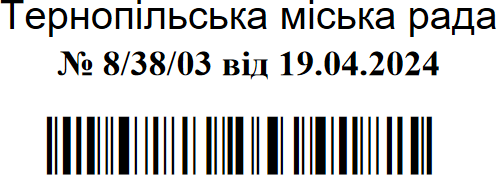 